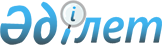 "Солтүстік Қазақстан облысының агроөнеркәсіптік кешен саласында инновациялық жобаларды іріктеуді ұйымдастыру қағидаларын бекіту туралы" Солтүстік Қазақстан облысы әкімдігінің 2016 жылғы 25 мамырдағы № 174 қаулысына өзгерістер енгізу туралыСолтүстік Қазақстан облысы әкімдігінің 2023 жылғы 28 наурыздағы № 36 қаулысы. Солтүстік Қазақстан облысының Әділет департаментінде 2023 жылғы 3 сәуірде № 7460-15 болып тіркелді
      Солтүстік Қазақстан облысының әкімдігі ҚАУЛЫ ЕТЕДІ: 
      1. "Солтүстік Қазақстан облысының агроөнеркәсіптік кешен саласында инновациялық жобаларды іріктеуді ұйымдастыру қағидаларын бекіту туралы" Солтүстік Қазақстан облысы әкімдігінің 2016 жылғы 25 мамырдағы № 174 қаулысына (Нормативтік құқықтық актілерді мемлекеттік тіркеу тізілімінде № 3787 тіркелді) мынадай өзгерістер енгізілсін:
      2-тармақ мынадай редакцияда жазылсын:
      "2. Осы қаулының орындалуын бақылау "Солтүстік Қазақстан облысы әкімдігінің ауыл шаруашылығы және жер қатынастары басқармасы" коммуналдық мемлекеттік мекемесіне жүктелсін.";
      осы қаулымен бекітілген Солтүстік Қазақстан облысының агроөнеркәсіптік кешен саласында инновациялық жобаларды іріктеуді ұйымдастыру қағидаларында:
      2-тармақтың 2) тармақшасы мынадай редакцияда жазылсын:
      "2) бюджеттік бағдарламаның әкімшісі – бюджеттік бағдарламаны жоспарлау, негіздеу, іске асыру және нәтижелерге қол жеткізу үшін жауапты "Солтүстік Қазақстан облысы әкімдігінің ауыл шаруашылығы және жер қатынастары басқармасы" коммуналдық мемлекеттік мекемесі" (бұдан әрі – Басқарма);".
      2. "Солтүстік Қазақстан облысы әкімдігінің ауыл шаруашылығы және жер қатынастары басқармасы" коммуналдық мемлекеттік мекемесі Қазақстан Республикасының заңнамасында белгіленген тәртіпте қамтамасыз етсін:
      1) осы қаулыны "Қазақстан Республикасы Әділет министрлігінің Солтүстік Қазақстан облысының Әділет департаменті" республикалық мемлекеттік мекемесінде мемлекеттік тіркеуді; 
      2) осы қаулыны ресми жариялағаннан кейін Солтүстік Қазақстан облысы әкімдігінің интернет-ресурсында орналастыруды.
      3. Осы қаулының орындалуын бақылау Солтүстік Қазақстан облысы әкімінің жетекшілік ететін орынбасарына жүктелсін.
      4. Осы қаулы оның алғашқы ресми жарияланған күнінен бастап қолданысқа енгізіледі.
					© 2012. Қазақстан Республикасы Әділет министрлігінің «Қазақстан Республикасының Заңнама және құқықтық ақпарат институты» ШЖҚ РМК
				
      Солтүстік Қазақстан облысының әкімі

А. Сапаров
